18 января на базе ГПОУ  МО "Московия ", в рамках мероприятия формирования гражданской позиции, общественные организации городского округа ("Молодая Гвардия", "Молодёжный Совет при Главе городского округа Домодедово" рассказали о своей деятельности, поделились опытом и ответили на вопрос: "Почему молодёжи важно голосовать?".
 ⠀   В конце 2018 года в 63-х муниципальных образованиях прошли выборы в составы Молодёжных  парламентов. Председатель комиссии по социальным вопросам Молодёжного парламента городского округа Домодедово Захарова Ульяна помимо основных функций парламента, мотивации и организационных моментов, рассказала о прошедших выборах, так как входила в предвыборный штаб Московского областного Молодёжного парламента. 
 ⠀ ⠀Захарова Ульяна: Молодёжь - это мощная социальная часть общества! От нашего выбора зависит наше будущее!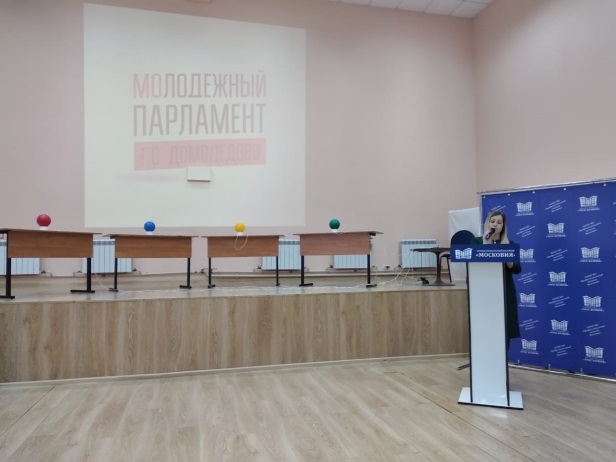 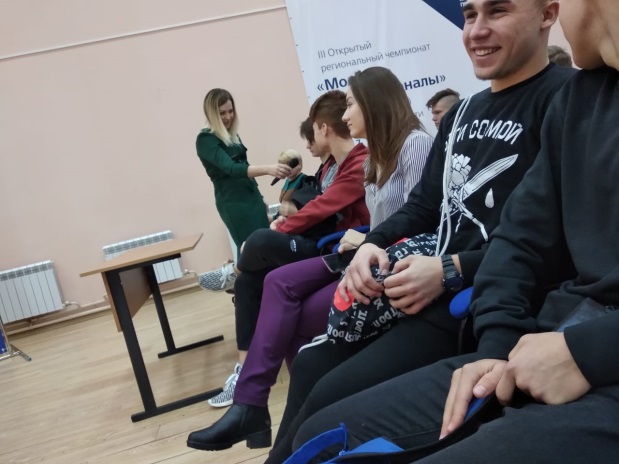 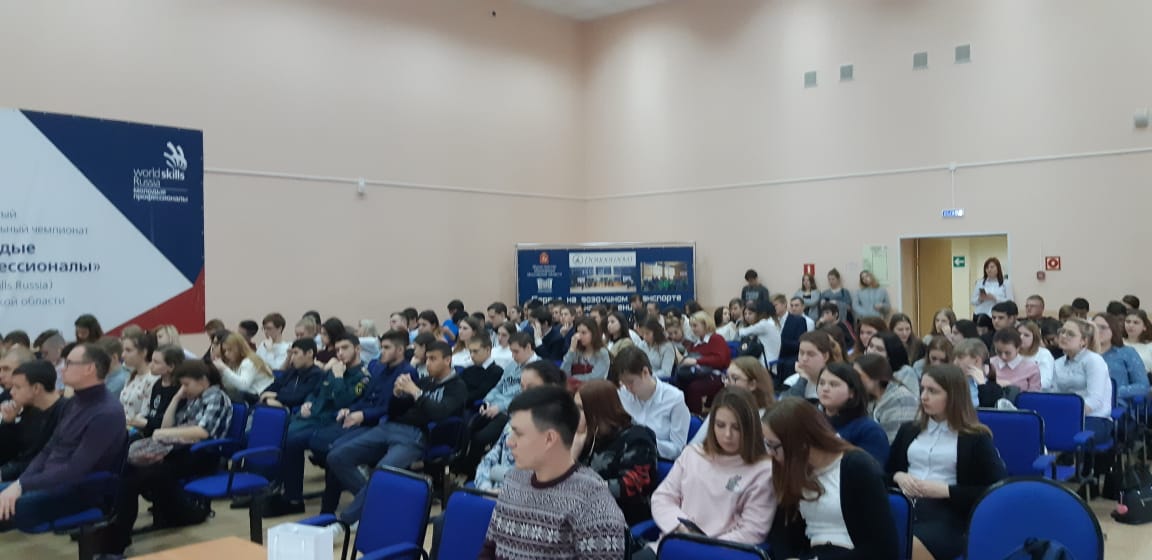 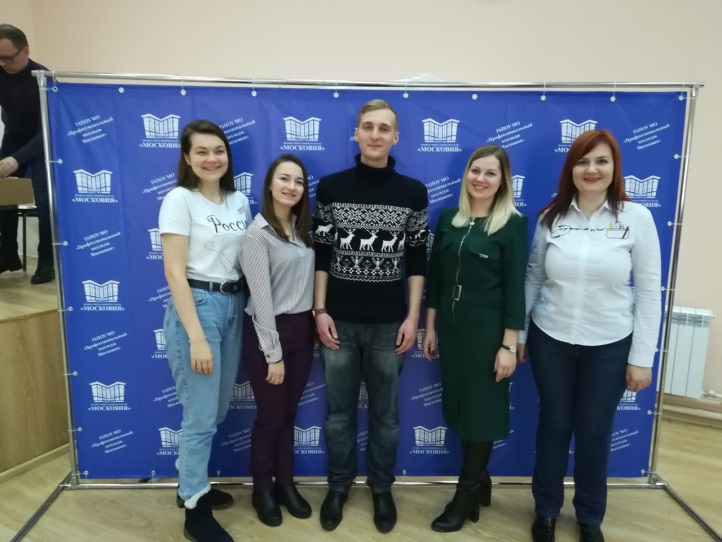 